Det blir med dette kalla inn til styremøte i [namn på laget], [dato].Praktisk informasjonTidsramme:		[Møtestart og -slutt]Møtestad:		[Møtestad]Innkalla:		[Namn på dei som er kalla inn]SaklisteSak [nr]/ 2018	[Sakstittel]Sak [nr]/ 2018	[Sakstittel]Sak [nr]/ 2018	[Sakstittel]Sak [nr]/ 2018	[Sakstittel]Sak [nr]/ 2018	[Sakstittel]Sak [nr]/ 2018	[Sakstittel]Det blir enkel servering!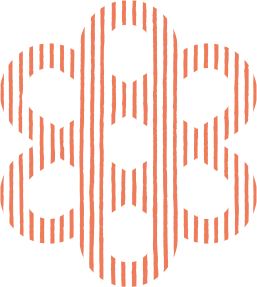 Beste helsing[Namn på leiar]leiar